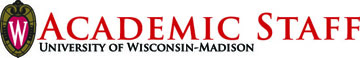 Academic Staff Assembly Motion/Resolution Cover PageResolution/Motion Title: ASPP Changes, Chapter 14	ASA #: 757Sponsor(s): Personnel Policies and Procedures Committee, ASECIndividuals/Committees Consulted: Personnel Policies and Procedures CommitteeBackground/Purpose:These updates to ASPP Chapter 14 clean up or provide further clarity around some processes. The largest change is the removal of membership and function information for committees that are either outdated or already codified in Faculty Policies and Procedures Chapter 6. These deletions do not eliminate these committees; they only remove them from ASPP, eliminating redundance with FPP. Among the other changes are the following: changing “joint” governance committees to “shared” governance committees, in alignment with FPP; inclusion of references to university staff where they were previously lacking; changing references from “salaried” appointments to “paid” appointments for consistency; and aligning specifications for term lengths, election of co-chairs, and leaves of absences for members of Assembly standing committees.Distribution (if approved): These changes will be bundled with other ASPP changes approved during the 2020-21 Assembly meetings and sent to the following parties for approval.Rebecca Blank, ChancellorBoard of Regents (for 90 days passive review)A vote in favor of this means your district supports these changes to ASPP.A vote against this means your district does not support these changes to ASPP.Meeting Guide (Can be used by meeting participants to track amendments/changes to resolutions or motions up for consideration)Main Motion/Resolution Moved: 	  SecondedDiscussion (This is where you can ask questions or make comments)If no further amendments, vote is taken on main motion with amendments if any.   Vote on Main Motion   Aye ______    Nay _____Amendment Moved: 	  SecondedDiscussion (This is where you can ask questions or make comments)Vote on Amendment   Aye ______    Nay _____If aye, amendment now included in main motion. If nay, main motion not amended.Amendment Moved: 	  SecondedDiscussion (This is where you can ask questions or make comments)Vote on Amendment   Aye ______    Nay _____If aye, amendment now included in main motion. If nay, main motion not amended.Amendment Moved: 	  SecondedDiscussion (This is where you can ask questions or make comments)Vote on Amendment   Aye ______    Nay _____If aye, amendment now included in main motion. If nay, main motion not amended.Amendment Moved: 	  SecondedDiscussion (This is where you can ask questions or make comments)Vote on Amendment   Aye ______    Nay _____If aye, amendment now included in main motion. If nay, main motion not amended.Amendment Moved: 	  SecondedDiscussion (This is where you can ask questions or make comments)Vote on Amendment   Aye ______    Nay _____If aye, amendment now included in main motion. If nay, main motion not amended.Amendment Moved: 	  SecondedDiscussion (This is where you can ask questions or make comments)Vote on Amendment   Aye ______    Nay _____If aye, amendment now included in main motion. If nay, main motion not amended.